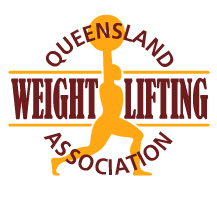 QWA coaches are invited to nominate for the following event:Type in the shaded fields and click on the check boxes. Use Tab key to move to the next field.First Name:      	Surname:      Address:      	City:      	Post code:      Telephone:      	Email:      	NCAS Weightlifting accreditation level – Must be current (select from drop down list):      Current certification or equivalency (Head Coach only): First Aid   Proof of certification in the above must accompany this application form.QWA online referee training completion in the past 2 years: Y/N      Are you competing in this event? Y/N      Knowledge of the AWF Member Protection Policy https://www.awf.com.au/corporate/policiesLifters currently coached by you who are lifting at this event.Previous  and/or National appointments as Team Head Coach – Masters Championships only and/or National appointments as Assistant Coach /Manager – Masters ChampionshipsPrevious  and/or National appointments as Team Head Coach(e.g. National U15/U17 Championships, National Open & U20 Championships, Oceania Championships…..) Please do not include details of experience at Masters championships in this area. and/or National appointments as Team Coach or Assistant Coach (e.g. National U15/U17 Championships, National Open & U20 Championships, Oceania Championships…..) Please do not include details of experience at Masters championships in this area.The Event:2022 National Masters ChampionshipsEvent Date:9-11 September 2022Place:Hawthorn, MelbourneClosing date for applications:Friday 5th August 2022Lifter’s Name2018201920202021201820192020202120182019202020212018201920202021